              EAST CHAMBERS BASEBALL            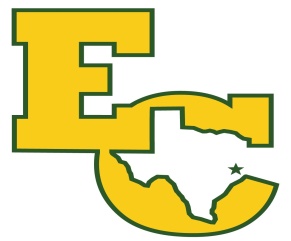 2020  SCHEDULE              EAST CHAMBERS BASEBALL            2020  SCHEDULE              EAST CHAMBERS BASEBALL            2020  SCHEDULE              EAST CHAMBERS BASEBALL            2020  SCHEDULE              EAST CHAMBERS BASEBALL            2020  SCHEDULE              EAST CHAMBERS BASEBALL            2020  SCHEDULE              EAST CHAMBERS BASEBALL            2020  SCHEDULE              EAST CHAMBERS BASEBALL            2020  SCHEDULE              EAST CHAMBERS BASEBALL            2020  SCHEDULE              EAST CHAMBERS BASEBALL            2020  SCHEDULE              EAST CHAMBERS BASEBALL            2020  SCHEDULE              EAST CHAMBERS BASEBALL            2020  SCHEDULE              EAST CHAMBERS BASEBALL            2020  SCHEDULE              EAST CHAMBERS BASEBALL            2020  SCHEDULE              EAST CHAMBERS BASEBALL            2020  SCHEDULE              EAST CHAMBERS BASEBALL            2020  SCHEDULE              EAST CHAMBERS BASEBALL            2020  SCHEDULE              EAST CHAMBERS BASEBALL            2020  SCHEDULE              EAST CHAMBERS BASEBALL            2020  SCHEDULE              EAST CHAMBERS BASEBALL            2020  SCHEDULE              EAST CHAMBERS BASEBALL            2020  SCHEDULE              EAST CHAMBERS BASEBALL            2020  SCHEDULE              EAST CHAMBERS BASEBALL            2020  SCHEDULE              EAST CHAMBERS BASEBALL            2020  SCHEDULE              EAST CHAMBERS BASEBALL            2020  SCHEDULE              EAST CHAMBERS BASEBALL            2020  SCHEDULE              EAST CHAMBERS BASEBALL            2020  SCHEDULE              EAST CHAMBERS BASEBALL            2020  SCHEDULE              EAST CHAMBERS BASEBALL            2020  SCHEDULE              EAST CHAMBERS BASEBALL            2020  SCHEDULE              EAST CHAMBERS BASEBALL            2020  SCHEDULE              EAST CHAMBERS BASEBALL            2020  SCHEDULE              EAST CHAMBERS BASEBALL            2020  SCHEDULE              EAST CHAMBERS BASEBALL            2020  SCHEDULE              EAST CHAMBERS BASEBALL            2020  SCHEDULE              EAST CHAMBERS BASEBALL            2020  SCHEDULE              EAST CHAMBERS BASEBALL            2020  SCHEDULE              EAST CHAMBERS BASEBALL            2020  SCHEDULE              EAST CHAMBERS BASEBALL            2020  SCHEDULEDATEDAYOPPONENTTEAMPLACETIMETIMEFeb. 14FridayLiberty (Scrimmage)JV/VarsityHome4:30/6:304:30/6:30Feb. 25TuesdaySabine PassJVHome5:005:00Feb. 27-29Thurs-SatAnahuac TournamentVarsityAnahuacTBDTBDMar. 3TuesdayLibertyJV/VarsityLiberty4:30/7:004:30/7:00Mar. 5-7Thur-SatAnahuac TournamentVarsityVarsityAnahuacTBDTBDMar. 12-14Thur-SatEast Chambers TournamentVarsityWinnieTBDTBDMar. 12-14Thur-SatAnahuac JV TournamentJVAnahuacTBDTBDMar. 17TuesdayBunaJV/VarsityHome4:30/7:004:30/7:00Mar. 20FridayOrangefieldJV/VarsityOrangefield4:30/7:004:30/7:00Mar. 24TuesdayKirbyvilleJV/VarsityHome4:30/7:004:30/7:00Mar. 27FridayAnahuacJV/VarsityHome4:30/7:004:30/7:00Mar. 31TuesdayWarrenJV/VarsityWarren4:30/7:004:30/7:00Apr. 3FridayKountzeJV/VarsityKountze4:30/7:004:30/7:00Apr. 7TuesdayHardinJV/VarsityHome4:30/7:004:30/7:00Apr. 9ThursdayBunaJV/VarsityBuna4:30/7:004:30/7:00Apr. 14TuesdayOrangefieldVarsityHome6:006:00Apr. 16ThursJV District TournamentJVAnahuacTBDTBDApr. 17FridayKirbyvilleVarsityKirbyville6:006:00Apr. 18SaturdayJV District TournamentJVAnahuacTBDTBDApr. 21TuesdayAnahuacVarsityAnahuac6:006:00Apr. 24FridayWarrenVarsityHome6:006:00Apr. 28TuesdayKountzeVarsityHome6:006:00May. 1FridayHardinVarsityHardin6:006:00*BOLD DENOTES DISTRICT GAMES*BOLD DENOTES DISTRICT GAMES*BOLD DENOTES DISTRICT GAMES*BOLD DENOTES DISTRICT GAMES*BOLD DENOTES DISTRICT GAMESAthletic Director: Russ SutherlandAthletic Director: Russ SutherlandAthletic Director: Russ SutherlandAthletic Director: Russ SutherlandAthletic Director: Russ SutherlandSuperintendent: Scott CampbellSuperintendent: Scott CampbellSuperintendent: Scott CampbellSuperintendent: Scott CampbellSuperintendent: Scott CampbellHead Coach: Jason BroomasHead Coach: Jason BroomasHead Coach: Jason BroomasPrincipal: Tom DuotoPrincipal: Tom DuotoPrincipal: Tom DuotoPrincipal: Tom DuotoAssistant Coach: Bryant Collier Assistant Coach: Bryant Collier Assistant Coach: Bryant Collier Assistant Coach: Bryant Collier Assistant Coach: Bryant Collier 